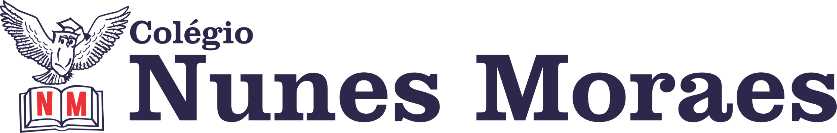 “O segredo de progredir é começar”FELIZ SEXTA-FEIRA!1ª aula: 7:20h às 8:15h – MATEMÁTICA - PROFESSOR: RICARDO BENTOO link dessa aula será disponibilizado no grupo dos alunos.1º passo: Correção da atividade de casa/pós aula.2º passo: Explicação do conteúdo através do link3º passo: Resolução das questões de 1 e 2 da página 39 (apostila 1 do SAS)4º passo: Acompanhe a correção das atividades pelo Meet.5º passo: Enviar as atividades para Islene.Faça foto das atividades que você realizou e envie para coordenação Islene (9.9150-3684)2ª aula: 8:15h às 9:10h – PORTUGUÊS - PROFESSORA: MONNALYSAO link dessa aula será disponibilizado no grupo dos alunos.1º passo: explicação e resolução na APOSTILA SAS das páginas 52 a 55. Os slides desta aula serão colocados no grupo durante a aula.LINK EXTRA PARA ASSISTIR CASO A AULA AO VIVO APRESENTE PROBLEMAS: https://www.youtube.com/watch?v=GC3As4fzclQFaça foto das atividades que você realizou e envie para coordenação Islene (9.9150-3684)

Intervalo: 9:10h às 9:30h3ª aula: 9:30h às 10:25h- MATEMÁTICA- PROFESSOR: RICARDO BENTOO link dessa aula será disponibilizado no grupo dos alunos.1º passo: Explicação do conteúdo através do link2º passo: Resolução das questões de 1 à 4  (apostila 1 do SAS)3º passo: Acompanhe a correção das atividades pelo Meet.4º passo: Enviar as atividades para Islene.Faça foto das atividades que você realizou e envie para coordenação Islene (9.9150-3684)4ª aula: 10:25h às 11:20h – PORTUGUÊS – PROFESSORA: MONNALYSAO link dessa aula será disponibilizado no grupo dos alunos.1º passo: explicação e resolução na APOSTILA SAS das páginas 56 a 59.Casa: APOSTILA SAS páginas 62 e 63 (1 a 4).LINK EXTRA PARA ASSISTIR CASO A AULA AO VIVO APRESENTE PROBLEMAS: https://www.youtube.com/watch?v=gjXUaF_Tt8YFaça foto das atividades que você realizou e envie para coordenação Islene (9.9150-3684)BOM FINAL DE SEMANA!!